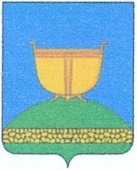 СОВЕТ ВЫСОКОГОРСКОГО
МУНИЦИПАЛЬНОГО РАЙОНА
РЕСПУБЛИКИ ТАТАРСТАНТАТАРСТАН РЕСПУБЛИКАСЫ
БИЕКТАУ МУНИЦИПАЛЬРАЙОН СОВЕТЫКооперативная ул., 5, пос. ж/д станция Высокая Гора,	Кооперативная ур., 5, Биектау т/ю станциясе поселогы,Высокогорский район, Республика Татарстан, 422700	Биектау районы, Татарстан Республикасы, 422700Тел.: +7 (84365) 2-30-50, факс: 2-30-86, e-mail: biektau@tatar.ru, www.vysokaya-gora.tatarstan.ru                     РЕШЕНИЕ                                                                  КАРАР               ________________                                                                  №__О назначении публичных слушаний «Об изменении границы муниципального образования «Высокогорский муниципальный район» и входящего в его состав муниципального образования «Высокогорское сельское поселение» по смежеству с муниципальным образованием города КазаниВ соответствии со статьей 12 Федерального закона от 06 октября 2003 № 131-ФЗ «Об общих принципах организации местного самоуправления в Российской Федерации», статьей 13 Закона Республики Татарстан от 28 июля 2004 № 45-ЗРТ «О местном самоуправлении в Республике Татарстан» Совет Высокогорского муниципального районаРЕШИЛ:1. Выйти с инициативой об изменении границы муниципального образования «Высокогорский муниципальный район» и входящего в его состав муниципальное образование «Высокогорское сельское поселение» по смежеству с муниципальным образованием города Казани, не влекущее отнесение входящих в их состав населенных пунктов к территориям других муниципальных образований, согласно приложению, к настоящему решению. 2. Назначить проведение публичных слушаний по вопросу изменения границы муниципального образования «Высокогорский муниципальный район» и входящего в его состав муниципальное образование «Высокогорское сельское поселение» по смежеству с муниципальным образованием города Казани, не влекущее отнесение входящих в их состав населенных пунктов к территориям других муниципальных образований, на «9» марта 2017 года в 9.00 часов по адресу: 422700, пос. ж/д. станц. Высокая Гора, ул. Кооперативная,5.3. Утвердить следующий состав Оргкомитета по проведению публичных слушаний:  1) А.Ш. Шакиров  -  заместитель Главы - заместитель председателя Совета района, председатель Оргкомитета; 2) Р.Р. Хасбеев - председатель МКУ «Палаты имущественных и земельных отношений Высокогорского района Республики Татарстан», заместитель председателя Оргкомитета; 4) И.Р. Зиганшин - председатель постоянной комиссии по законности, правопорядку местному самоуправлению и связям с общественностью; 5) И.Э. Мингазов - глава Высокогорского сельского поселения; 7) В.Д. Архипов – начальник юридического отдела Совета района, секретарь Оргкомитета.4. Определить, что предложения и замечания по обсуждаемому вопросу, а также заявки на участие в публичных слушаниях с правом выступления принимаются по адресу: 422700, пос. ж/д. станц. Высокая Гора, ул. Кооперативная, 5 в будние дни с 8.00 до 17.00 часов до 7 марта 2017 года. 5. Предложить органам местного самоуправления Высокогорского сельского поселения Высокогорского муниципального района, муниципальному образованию город Казань выявить мнение населения об изменении границ соответствующих муниципальных образований.6. Опубликовать настоящее решение путем размещения в газете «Высокогорские вести» («Биектау хәбәрләре»), на официальном сайте Высокогорского муниципального района в информационно-телекоммуникационной сети Интернет по веб-адресу: http://vysokaya-gora.tatarstan.ru/ и на "Официальном портале правовой информации Республики Татарстан" в информационно-телекоммуникационной сети Интернет по веб-адресу: http://pravo.tatarstan.ru. 7. Контроль исполнения настоящего решения возложить на комиссию по вопросам законности, правопорядку, местному самоуправлению и связям с общественностью.Председатель Совета района,                          Глава муниципального район                                                                    Р.Г. Калимуллин